◇　会場◇　申込方法　　　　　下の申込書を、下記申込先まで、メールまたはＦａｘにて送付してください。（申込書は、読み聞かせボランティア入門研修ホームページからもダウンロードできます。）郵送で申し込む場合は、往復はがきに「希望する日程（第３希望まで）」「氏名」「住所」「連絡先電話番号」「ＦＡＸ番号（任意）」「職業（任意）」を記入し下記申込先まで送付してください。《申込期間》　平成２９年１０月５日（木）～１０月３０日（月）「読み聞かせボランティア入門研修」申込書受付後、連絡先に記載されているメールアドレスまたはＦＡＸ番号あてに参加証をまとめて送付します。研修当日は、参加証を受付にご提示ください。１１月１日（水）までに参加証が届かない場合は、下記問合せ先までご連絡ください。申込みは先着順です。定員を超えた場合は、その旨ご連絡します。　　　　　　◇ホームページについて　　　　　　　　　　　　　　　　　　　　　http://www.pref.osaka.lg.jp/chikikyoiku/kyotenkeiseisien29/index.html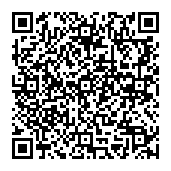 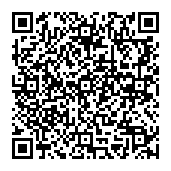 第１回11月６日（月）14時～16時30分堺市立勤労者総合福祉センターサンスクエア堺２階　研修室２住　所：堺市堺区田出井町2-1最寄駅：JR阪和線「堺市」駅徒歩3分第２回11月17日（金）18時30分～21時府立中之島図書館　別館２階会議室住　所：大阪市北区中之島1-2-10最寄駅：地下鉄御堂筋線「淀屋橋」駅徒歩4分京阪本線「淀屋橋」駅徒歩4分第３回11月28日（火）15時30分～18時守口市生涯学習情報センタームーブ21　３階研修室住　所：守口市大日町2-14-10最寄駅：地下鉄谷町線「大日」駅徒歩3分大阪モノレール「大日」駅徒歩5分希望する日程(希望順に１～３までの数字を記入ください)11月 6日（月）　サンスクエア堺11月 6日（月）　サンスクエア堺希望する日程(希望順に１～３までの数字を記入ください)11月17日（金）　中之島図書館11月17日（金）　中之島図書館希望する日程(希望順に１～３までの数字を記入ください)11月28日（火）　守口市生涯学習情報センター11月28日（火）　守口市生涯学習情報センター氏名住所住所連絡先電話番号ＦＡＸ番号E-mailアドレスE-mailアドレス職業（任意）